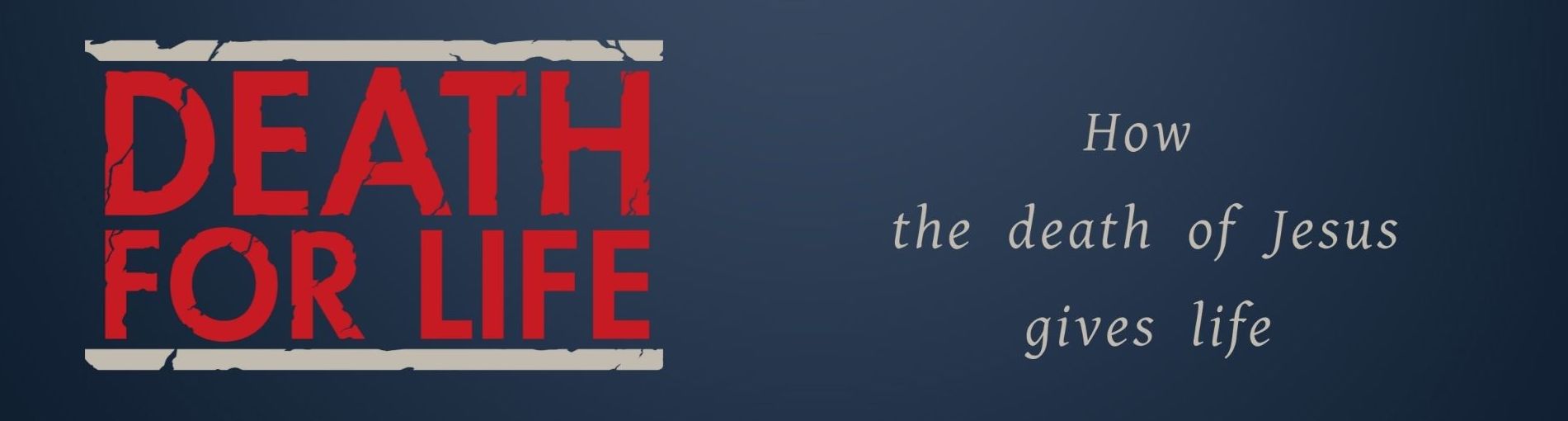 KEY QUESTIONS  I’d recommend breaking into smaller, single sex groups for more honesty and intimacyLeave significant time for prayer and worship – don’t; over talk and rehash. Smaller groups will foster intimacy and openness.How is this series impacting you?What things make people feel dirty?E.g. rape, violence against…Have you ever meditating on the cleansing that Christ offers?If not why not?If so, what difference does it make?The image of the ‘scapegoat’ might be helpful (Leviticus 16)What things are you carrying that you need to confess to Jesus, and ask others to help with?Give time for personal reflection and encourage follow up in individuals afterwards